Многодетные женщины могут выйти на пенсию досрочно.
Подробнее на сайте ПФР: http://www.pfrf.ru/zakon/#info-12.

#ПФР #важнознать #досрочнаяпенсия #пенсия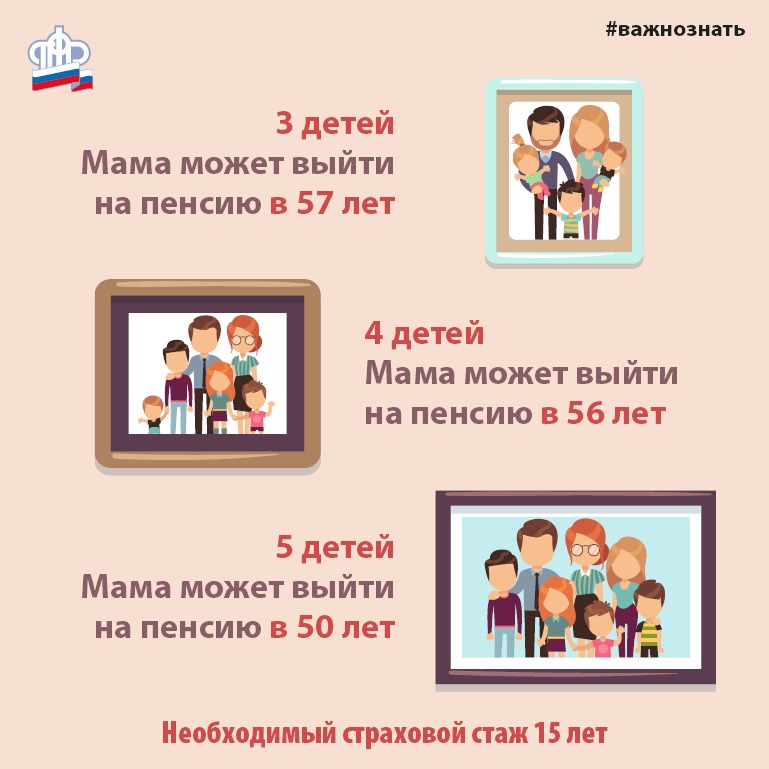 